Maestros por Honduras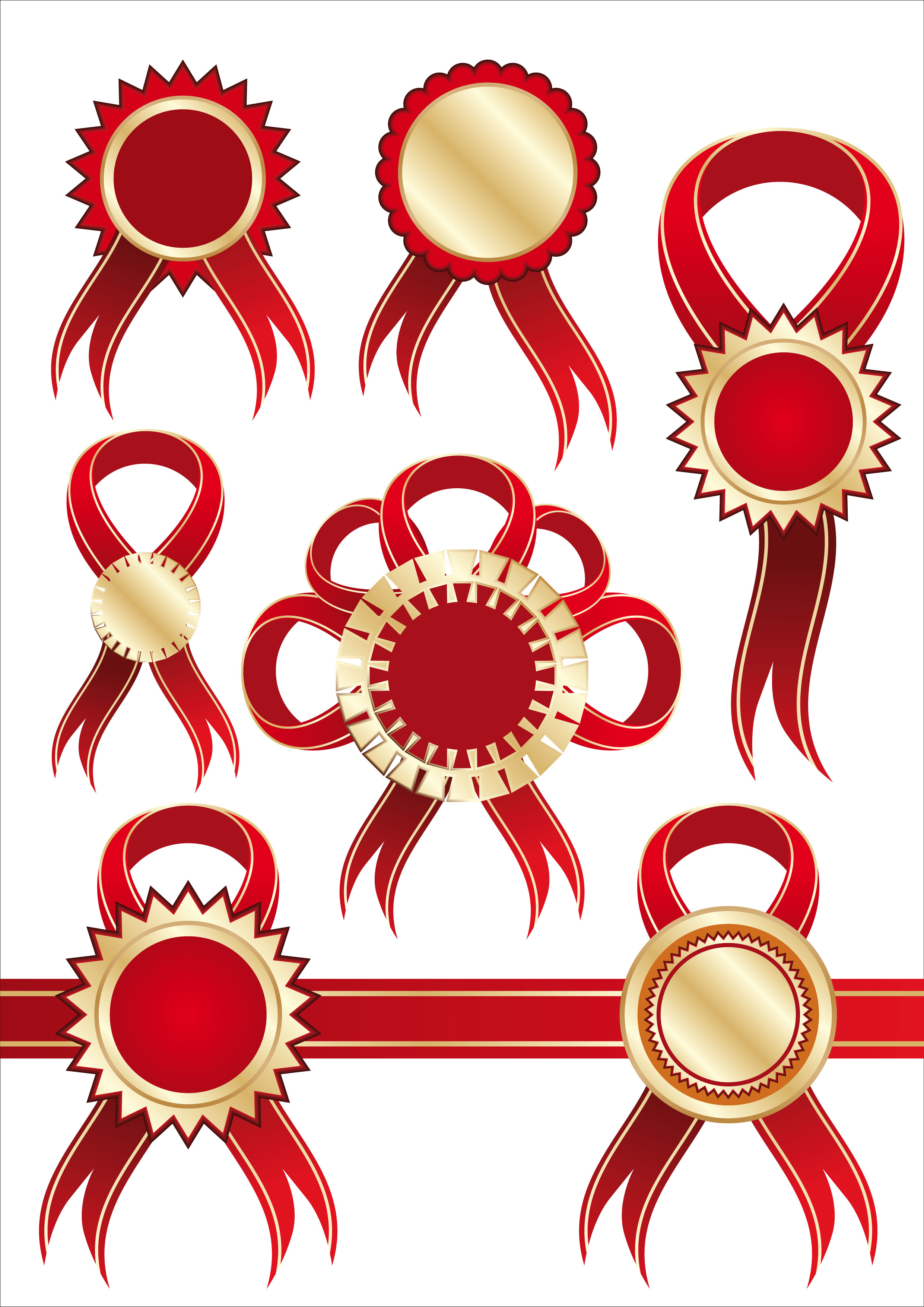 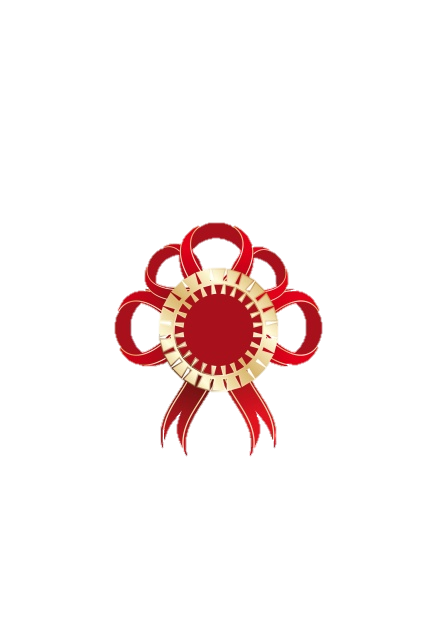 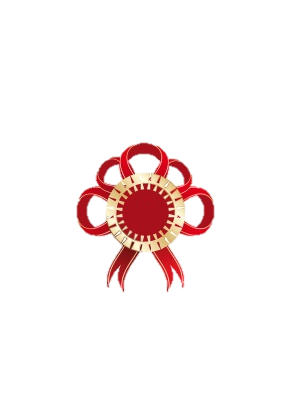 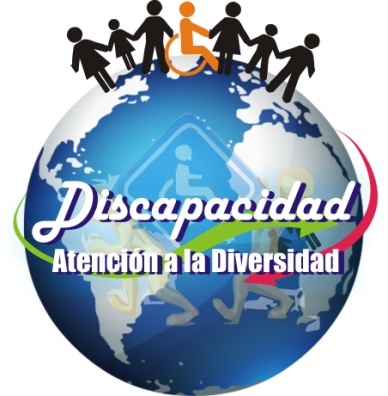 